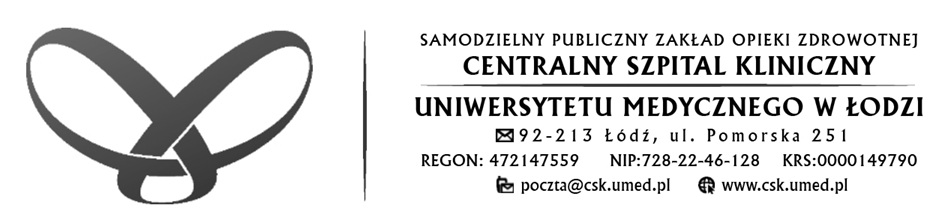 Łódź, dnia 21.06.2024 r. DZP/54/2024Zapytanie ofertowena zadanie pn.:„Dostawa telewizorów, uchwytów naściennych do telewizora oraz komputerów typu mini PC na potrzeby Centralnego Szpitala Klinicznego Uniwersytetu Medycznego w Łodzi”SP ZOZ Centralny Szpital Kliniczny Uniwersytetu Medycznego w Łodzi, 
ul. Pomorska 251, 92-213 Łódździałając na podstawie oszacowanej wartości zamówienia poniżej 130.000 złotych netto w oparciu o obowiązujące u Zamawiającego zasady składania zamówień i dokonywania zakupów, dla których ustawy Prawo zamówień publicznych nie stosuje się (t.j. Dz. U. 2023 poz. 1605 z późn. zm),zaprasza do złożenia oferty cenowej.NAZWA ORAZ ADRES ZAMAWIAJĄCEGO, NUMER TELEFONU, ADRES POCZTY ELEKTRONICZNEJ ORAZ STRONY INTERNE-TOWEJ PROWADZONEGO POSTĘPOWANIA:SP ZOZ Centralny Szpital Kliniczny Uniwersytetu Medycznego w Łodzi ul. Pomorska 251, 92-213 Łódź, tel. (42) 675 75 00, ADRES STRONY INTERNETOWEJ NA KTÓREJ UDOSTĘPNIANE BĘDĄ ZMIANY I WYJAŚNIENIA TREŚCI ZAPYTANIA OFERTOWEGO ORAZ INNE DOKUMENTY ZAMÓWIENIA BEZPOŚREDNIO ZWIĄZANE Z POSTĘPOWANIEM O UDZIELENIE ZAMÓWIENIAstrona Zamawiającego: www.csk.umed.pl, http://www.csk.umed.pl/zamowienia-publiczne/e-mail: k.sobczak@csk.umed.plstrona prowadzonego postępowania: https://platformazakupowa.pl/pn/csk_umedkorespondencja w sprawie zamówienia: https://platformazakupowa.plW postępowaniu o udzielenie zamówienia  komunikacja między Zamawiającym a Wykonawcami odbywa się za pośrednictwem platformy zakupowej OpenNexus dostępnej pod adresem: https://platformazakupowa.plWymagania techniczne i organizacyjne wysyłania i odbierania dokumentów elektronicznych, elektronicznych kopii dokumentów i oświadczeń oraz informacji przekazywanych przy ich użyciu opisane zostały w Regulaminie Internetowej Platformy zakupowej platformazakupowa.pl Open Nexus Sp. z o. o. https://platformazakupowa.pl/strona/1-regulaminWykonawca winien zapoznać się z treścią niniejszej Zapytania ofertowego. Wszelkie ewentualne uzupełnienia, zmiany i wyjaśnienia treści Zapytania ofertowego będą zamieszczane na stronie internetowej prowadzonego postępowania: https://platformazakupowa.pl/pn/csk_umed. Wykonawcy winni na bieżąco sprawdzać zawartość strony internetowej w celu sprawdzenia, czy zawiera ona ewentualne czynności dokonane przez Zamawiającego, o których mowa powyżej. Za zapoznanie z całością udostępnionych na stronie internetowej dokumentów odpowiada Wykonawca.2 . TRYB UDZIELENIA ZAMÓWIENIA:Do niniejszego postępowania nie stosuje się przepisów ustawy z dnia 11 września 2019 roku - Prawo Zamówień Publicznych (t.j. Dz. U. z 2023 r., poz. 1605 z późn.zm.)3. OPIS  PRZEDMIOTU  ZAMÓWIENIA:Przedmiotem zamówienia jest  dostawa telewizorów, uchwytów naściennych do telewizora oraz komputerów    typu mini PC na potrzeby Centralnego Szpitala Klinicznego Uniwersytetu Medycznego w Łodzi.Szczegółowy opis, zakres i wymagania dotyczące przedmiotu zamówienia określa Załącznik nr 2 i 3.4. TERMIN WYKONANIA ZAMÓWIENIADostawa jednorazowa. Termin wykonania przedmiotu zamówienia: 10 dni roboczych od dnia podpisania umowy .5. MIEJSCE DOSTAWYWykonawca zobowiązany jest do dostarczania przedmiotu zamówienia do Zamawiającego transportem Wykonawcy zapewniającym bezpieczeństwo i wymaganą jakość przewożonego towaru na własny koszt i ryzyko.Miejsce dostawy: Łódź, ul. Pomorskiej 251 w Łodzi CKD  6. OPIS SPOSOBU PRZYGOTOWANIA OFERTY:Wykonawca ponosi wszelkie koszty związane z przygotowaniem i przedłożeniem oferty.Oferta oraz wszystkie załączniki oferty dla swojej ważności winny być podpisane przez Wykonawcę (t.j. osobę/y uprawnioną/e do reprezentowania firmy we właściwym rejestrze lub ewidencji działalności gospodarczej) lub jego Pełnomocnika (jeżeli do oferty zostanie załączone pełnomocnictwo), a każda zapisana strona oferty winna być parafowana.Wymagane dokumenty mogą być przedstawione w formie oryginału lub kserokopii poświadczonej za zgodność z oryginałem przez Wykonawcę lub jego Pełnomocnika (z wyjątkiem dokumentu pełnomocnictwa, które musi poświadczyć Wykonawca lub potwierdzonej notarialnie kopii).Poświadczenia za zgodność z oryginałem dokonuje odpowiednio wykonawca, podmiot, na którego zdolnościach lub sytuacji polega wykonawca, wykonawcy wspólnie ubiegający się o udzielenie zamówienia publicznego w zakresie dokumentów, które każdego z nich dotyczą.Oferty oraz wszelkie oświadczenia i zaświadczenia składane w trakcie postępowania są jawne, z wyjątkiem informacji stanowiących tajemnicę przedsiębiorstwa w rozumieniu przepisów o zwalczaniu nieuczciwej konkurencji, o ile Wykonawca składając ofertę zastrzeże, że nie mogą być one udostępnione innym uczestnikom postępowania. W takim przypadku informacje te muszą być przygotowane i przekazane przez Wykonawcę w formie odrębnego załącznika do oferty i opatrzone napisem „tajemnica przedsiębiorstwa”.Postępowanie prowadzone jest w języku polskim. Oznacza to, że oferta, oświadczenia oraz każdy dokument złożony wraz z ofertą sporządzony w innym języku niż język polski winien być złożony wraz z tłumaczeniem na język polski.7. OPIS SPOSOBU OBLICZENIA CENY:Cena oferty musi uwzględniać wszystkie wymagania Zamawiającego określone w zapytaniu ofertowym oraz obejmować wszelkie koszty, jakie poniesie Wykonawca z tytułu należytego oraz zgodnego z umową i obowiązującymi przepisami wykonania przedmiotu zamówienia.Wykonawca określa cenę za całość przedmiotu zamówienia poprzez wskazanie w ofercie ceny brutto (wartości brutto).Ustalenie prawidłowej stawki podatku VAT/podatku akcyzowego, zgodnej z obowiązującymi przepisami ustawy o podatku od towarów i usług/podatku akcyzowym, należy do Wykonawcy.Cena podana przez Wykonawcę nie będzie podlegała zmianom przez okres trwania umowy z wyjątkiem ustawowej zmiany stawki podatku VAT.Rozliczenia pomiędzy Zamawiającym a Wykonawcą będą prowadzone w złotych polskich, na podstawie formularza asortymentowo - cenowego.Cenę w ofercie należy określać z dokładnością do dwóch miejsc po przecinku. 8. MIEJSCE ORAZ TERMIN SKŁADANIA I OTWARCIA OFERTOferty należy składać w formie elektronicznej za pośrednictwem platformy OPEN NEXUS https://platformazakupowa.pl/pn/csk_umed, opatrzonej podpisem zaufanym, osobistym  lub kwalifikowanym do dnia 27.06.2024r. do godz. 10.00 z dopiskiem „Dostawa telewizorów, uchwytów naściennych do telewizora oraz komputerów typu mini PC na potrzeby Centralnego Szpitala Klinicznego Uniwersytetu Medycznego w Łodzi” nr sprawy DZP/54/2024, Otwarcie ofert nastąpi dnia 27.06.2024 r. o godz. 10.15, 9. OSOBY UPOWAŻNIONE DO POROZUMIEWANIA SIĘ Z WYKONAWCAMIOsoby upoważnione do kontaktu z Wykonawcami: w zakresie procedury: Kamila Sobczak, tel. 42 675 74 89, e-mail: k.sobczak@csk.umed.pl, w dniach od poniedziałku do piątku w godzinach: 09:00 – 14:0010. KRYTERIUM OCENY OFERTWybór najkorzystniejszej oferty dokonany  zostanie na podstawie jednego kryterium: łączna cena oferty brutto - 100 %.Każda oferta otrzymuje punkty wg wzoru:Najniższa z oferowanych cen brutto P =   -------------------------------------------------  x 100Cena brutto oferty rozpatrywanejP – liczba punktów za kryterium cenaMaksymalna łączna liczba punktów jaką może uzyskać Wykonawca wynosi – 100 pkt.Zamawiający udzieli zamówienia Wykonawcy, którego oferta odpowiada wszystkim wymaganiom określonym w szczegółowym opisie przedmiotu zamówienia, została uznana za najkorzystniejszą w oparciu o podane kryterium oceny ofert, a Wykonawca zaakceptuje i zaparafuje wzór umowy.11. INFORMACJA DOTYCZĄCA WYBORU NAJKORZYSTNIEJSZEJ OFERTYO wyborze najkorzystniejszej oferty Zamawiający zawiadomi Wykonawców przez stronę prowadzonego postępowania na platformazakupowa.pl w sekcji ,,Komunikaty Publiczne”.12. OBOWIĄZEK INFORMACYJNY WYNIKAJĄCY Z ART. 13 RODO W PRZYPADKU ZBIERANIA DANYCH OSOBOWYCH BEZPOŚREDNIO OD OSOBY FIZYCZNEJ, KTÓREJ DANE DOTYCZĄ, W CELU ZWIĄZANYM Z POSTĘPOWANIEM O UDZIELENIE ZAMÓWIENIA PUBLICZNEGO. Na podstawie Rozporządzenia Parlamentu Europejskiego w sprawie ochrony osób fizycznych w związku z przetwarzaniem danych osobowych i w sprawie swobodnego przepływu takich danych oraz uchylenia dyrektywy 95/46/WE (ogólne rozporządzenie o ochronie danych - zwane dalej RODO), pragniemy Państwa poinformować, że:Administratorem Pani/Pana danych osobowych jest Samodzielny Publiczny Zakład Opieki Zdrowotnej Centralny Szpital Kliniczny Uniwersytetu Medycznego w Łodzi (ul. Pomorska 251, 92-213 Łódź, KRS: 0000149790, NIP: 728-22-46-128).Administrator wyznaczył Inspektora Ochrony Danych. Dane kontaktowe: ul. Pomorska 251,92-213 Łódź, pok. 328, e-mail: inspektor.odo@csk.umed.pl, tel. 42 675 76 22.Administrator przetwarza Pani/Pana dane osobowe na potrzeby (cel przetwarzania) postępowania o udzielenie zamówienia pn.: dostawa telewizorów, uchwytów naściennych do telewizora oraz komputerów typu mini PC na potrzeby Centralnego Szpitala Klinicznego Uniwersytetu Medycznego w Łodzi” na podstawie art. 6 ust. 1 lit. c RODO.Odbiorcami Pani/Pana danych osobowych będą osoby lub podmioty, którym udostępniona zostanie dokumentacja postępowania, podmiotom uprawnionym – na podstawie umów o powierzenie przetwarzania danych osobowych (w szczególności podmiotom wspierających administratora w organizacji postępowania o udzielenie zamówienia).Pani/Pana dane osobowe będą przechowywane, przez okres 4 lat od dnia zakończenia postępowania o udzielenie zamówienia, a jeżeli czas trwania umowy przekracza 4 lata, okres przechowywania obejmuje cały czas trwania umowy, uwzględniając okres rękojmi i gwarancji oraz okres przedawnienia roszczeń.Obowiązek podania przez Panią/Pana danych osobowych bezpośrednio Pani/Pana dotyczących jest wymogiem ustawowym określonym w przepisach ustawy Pzp, związanym z udziałem w postępowaniu o udzielenie zamówienia publicznego – konsekwencje niepodania określonych danych wynikają z ustawy Pzp.W trakcie przetwarzania Pani/Pana danych osobowych nie dochodzi do zautomatyzowanego podejmowania decyzji ani profilowania.Posiada Pani/Pan:prawo dostępu do danych osobowych Pani/Pana dotyczących (art. 15 RODO);prawo do sprostowania Pani/Pana danych osobowych (art. 16 RODO) – przy czym skorzystanie z prawa sprostowania nie może skutkować zmianą wyniku postępowania o udzielenie zamówienia ani zmianą postanowień umowy w zakresie niezgodnym z ustawą Pzp oraz nie może naruszać integralności protokołu oraz jego załączników;prawo żądania od Administratora ograniczenia przetwarzania danych osobowych (art. 18 RODO) – z zastrzeżeniem przypadków, o których mowa w art. 18 ust. 2 RODO, to jest prawa do ograniczenia przetwarzania nie ma zastosowania w odniesieniu do przechowywania, w celu zapewnienia korzystania ze środków ochrony prawnej lub w celu ochrony praw innej osoby fizycznej lub prawnej lub z uwagi na ważne względy interesu publicznego Unii Europejskiej lub państwa członkowskiego;prawo do wniesienia skargi do Prezesa Urzędu Ochrony Danych Osobowych, gdy uzna Pani/Pan, że przetwarzanie danych osobowych Pani/Pana dotyczących narusza przepisy RODO.Nie przysługuje Pani/Panu:prawo do usunięcia danych osobowych (w związku z art. 17 ust. 3 lit. b, d lub e RODO);prawo do przenoszenia danych osobowych (o którym mowa w art. 20 RODO);prawo sprzeciwu, wobec przetwarzania danych osobowych (na podstawie art. 21 RODO), gdyż podstawą prawną przetwarzania Pani/Pana danych osobowych jest art. 6 ust. 1 lit. c RODO.Wymóg złożenia oświadczenia:Wykonawca ubiegając się o udzielenie zamówienia jest zobowiązany do wypełnienia wszystkich obowiązków formalno-prawnych związanych z udziałem w postępowaniu.Do obowiązków tych należą m.in. obowiązki wynikające z RODO, w szczególności obowiązek informacyjny przewidziany w art. 13 RODO względem osób fizycznych, których dane osobowe dotyczą i od których dane te Wykonawca bezpośrednio pozyskał. Jednakże obowiązek informacyjny wynikający z art. 13 RODO nie będzie miał zastosowania, gdy i w zakresie, w jakim osoba fizyczna, której dane dotyczą, dysponuje już tymi informacjami (vide: art. 13 ust. 4).Ponadto Wykonawca musi wypełnić obowiązek informacyjny wynikający z art. 14 RODO względem osób fizycznych, których dane przekazuje zamawiającemu i których dane pośrednio pozyskał, chyba że ma zastosowanie co najmniej jedno z włączeń, o których mowa w art. 14 ust. 5 RODO.W celu zapewnienia, że Wykonawca wypełnił ww. obowiązki informacyjne oraz ochrony prawnie uzasadnionych interesów osoby trzeciej, której dane zostały przekazane w związku z udziałem Wykonawcy w postępowaniu, wymaga się od  Wykonawcy złożenia w postępowaniu o udzielenie zamówienia publicznego oświadczenia o wypełnieniu przez niego obowiązków informacyjnych przewidzianych w art. 13 lub art. 14 RODO.13. UWAGI KOŃCOWEZamawiający zastrzega sobie prawo do:zakończenia procedury na każdym jej etapie bez podania przyczyny a Wykonawca nie ma prawa z tego tytułu do żadnych roszczeń.zmiany lub uzupełnienia treści zapytania.wezwania Oferenta do złożenia w określonym terminie stosownych oświadczeń, wyjaśnień lub dokumentów w przypadku stwierdzenia uchybień formalnych w ofercie.poprawy oczywistych omyłek pisarskich.W przypadku wątpliwości i zastrzeżeń Wykonawca może zwrócić się do Zamawiającego o wyjaśnienie dotyczące przedmiotu zamówienia.14. O UDZIELENIE ZAMÓWIENIA MOGĄ UBIEGAĆ SIĘ WYKONAWCY, którzy spełniają warunki określone w zapytaniu ofertowym i nie podlegają wykluczeniu z postępowania tj.: Z postępowania o udzielenie zamówienia publicznego Zamawiający wykluczy Wykonawcę: powiązanego osobowo lub kapitałowo z Zamawiającym. Przez powiązania rozumie się: występowanie powiązań kapitałowych lub osobowych w rozumieniu wzajemnych powiązań między Zamawiającym lub osobami upoważnionymi do zaciągania zobowiązań w imieniu Zamawiającego lub osobami wykonującymi w imieniu Zamawiającego czynności związanych z przygotowaniem i przeprowadzeniem procedury wyboru Wykonawcy a Wykonawcą, polegające w szczególności na:uczestniczeniu jako wspólnik w spółce cywilnej lub osobowej prawa handlowego;posiadaniu co najmniej 10% udziałów lub akcji w kapitale spółki kapitałowej; pełnieniu funkcji członka organu nadzorczego lub zarządzającego, prokurenta lub  pełnomocnika; pozostawaniu w związku małżeńskim, w stosunku pokrewieństwa lub powinowactwa w linii prostej, pokrewieństwa drugiego stopnia lub powinowactwa drugiego stopnia w linii bocznej lub w stosunku przysposobienia, opieki lub kurateli.w stosunku do którego otwarto likwidację, ogłoszono upadłość, którego aktywami zarządza likwidator lub sąd, zawarł układ z wierzycielami, którego działalność gospodarcza jest zawieszona albo znajduje się on w innej tego rodzaju sytuacji wynikającej z podobnej procedury przewidzianej w przepisach miejsca wszczęcia tej procedury.15. INFORMACJE DODATKOWE W SPRAWIE WYKLUCZENIA WYKONAWCÓWZ postępowania o udzielenie zamówienia publicznego wyklucza się Wykonawców na podstawie art. 7 ust. 1 Ustawy z dnia 13 kwietnia 2022 r. o szczególnych rozwiązaniach  w zakresie przeciwdziałania wspieraniu agresji na Ukrainę oraz służących ochronie bezpieczeństwa narodowego, (t.j. Dz. U. 2022 poz. 835), zwana dalej „UOBN”.Zgodnie z art. art. 7 ust. 1 UOBN z postępowania o udzielenie zamówienia Zamawiający wyklucza: Wykonawcę oraz uczestnika konkursu wymienionego w wykazach określonych w rozporządzeniu 765/2006 i rozporządzeniu 269/2014 albo wpisanego na listę na podstawie decyzji w sprawie wpisu na listę rozstrzygającej o zastosowaniu środka, o którym mowa w art. 1 pkt 3 ustawy;Wykonawcę oraz uczestnika konkursu, którego beneficjentem rzeczywistym w rozumieniu ustawy z dnia 1 marca 2018 r. o przeciwdziałaniu praniu pieniędzy oraz finansowaniu terroryzmu (t.j. Dz. U. z 2022 r. poz. 593 i 655) jest osoba wymieniona w wykazach określonych w rozporządzeniu 765/2006 i rozporządzeniu 269/2014 albo wpisana na listę lub będąca takim beneficjentem rzeczywistym od dnia 24 lutego 2022 r., o ile została wpisana na listę na podstawie decyzji w sprawie wpisu na listę rozstrzygającej o zastosowaniu środka, o którym mowa w art. 1 pkt 3 ustawy;Wykonawcę oraz uczestnika konkursu, którego jednostką dominującą w rozumieniu art. 3 ust. 1 pkt 37 ustawy z dnia 29 września 1994 r. o rachunkowości (Dz. U. z 2021 r. poz. 217, 2105 i 2106), jest podmiot wymieniony w wykazach określonych w rozporządzeniu 765/2006 i rozporządzeniu 269/2014 albo wpisany na listę lub będący taką jednostką dominującą od dnia 24 lutego 2022 r., o ile został wpisany na listę na podstawie decyzji w sprawie wpisu na listę rozstrzygającej o zastosowaniu środka, o którym mowa w art. 1 pkt 3 ustawy.Wykluczenie, o którym mowa w ust. 2 następować będzie na okres trwania ww. okoliczności. W przypadku Wykonawcy lub uczestnika konkursu wykluczonego na podstawie art. 7 ust. 1 UOBN, Zamawiający odrzuca ofertę takiego Wykonawcy.Wykluczenie Wykonawcy na podstawie obowiązujących przepisów Prawa. Zamawiający będzie weryfikował przesłanki wykluczenia, na podstawie: wykazów określonych w rozporządzeniu 765/2006 i rozporządzeniu 269/2014,listy Ministra właściwego do spraw wewnętrznych obejmującej osoby i podmioty, wobec których są stosowane środki, o których mowa w art. 1 UOBN.Pozostałe informacje.W uzasadnionych przypadkach Zamawiający może, przed upływem terminu składania ofert, zmienić zapytanie cenowe. Zmienione zapytanie cenowe Zamawiający niezwłocznie przekaże wszystkim potencjalnym Wykonawcom, którym przekazał zapytanie cenowe.W przypadku wątpliwości i zastrzeżeń Wykonawca może zwrócić się do Zamawiającego o wyjaśnienie treści warunków zamówienia przed terminem składania ofert.Jeżeli w wyniku zmiany treści zapytania cenowego jest niezbędny dodatkowy czas na wprowadzenie zmian w ofertach, Zamawiający może przedłużyć termin składania ofert.W toku badania i oceny ofert Zamawiający może żądać od potencjalnych Wykonawców wyjaśnień dotyczących treści złożonych ofert oraz treści złożonych dokumentów. Dopuszcza się jednokrotne uzupełnienie dokumentów w toku badania i ceny ofert.17. WYKAZ DOKUMENTÓW SKAŁDANYCH PRZEZ WYKOANWCĘZałącznik nr 1 - Formularz ofertowy – wypełniony i podpisany Załącznik nr 2 – Formularz asortymentowo cenowy – wypełniony i podpisanyZałącznik nr 3 – Opis przedmiotu zamówienia -parametry techniczneZałącznik nr 4 - Parafowany wzór umowy Załącznik nr 5 - Oświadczenie o zdolności Wykonawcy - podpisanyZałącznik nr 6 - Oświadczenie o braku powiązań kapitałowych – podpisany      Załącznik nr 7 - Aktualny odpis z właściwego rejestru lub z centralnej ewidencji i informacji o działalności      gospodarczej, jeżeli odrębne przepisy wymagają wpisu do rejestru lub ewidencji wystawiony nie wcześniej       niż 6 miesięcy przed upływem terminu składania ofert.      Załącznik nr 8 - Pełnomocnictwo do podpisania oferty, oświadczeń i dokumentów składających się na ofertę,       o ile upoważnienie to nie wynika z innych dokumentów dołączonych do oferty.Załącznik nr 1_____________________, dnia _______________ 2024 r. Samodzielny Publiczny Zakład Opieki ZdrowotnejCentralny Szpital Kliniczny Uniwersytetu Medycznego w Łodziul. Pomorska 251, 92-213 – ŁódźFORMULARZ OFERTOWY Nazwa Wykonawcy: ……………………………………………………………….…………….…………………….……Adres Wykonawcy: ……………………………………..………………………………….………………………….…….Tel. ………………………….......………………………………………..…. Fax. ……………………….......…….E-mail: ………………………..…….NIP ………………………………..….. REGON ………………….……..….. KRS ……………….………….……… - o ile dotyczyOsoba uprawniona do kontaktu z Zamawiającym (imię, nazwisko, stanowisko, tel.) .............................................................................................................................................................................................Osoba odpowiedzialna za realizację umowy:  ….............................................. tel. ………….….…..…………………..
e-mail:…………………………………….......Osoby uprawnione do reprezentowania podmiotu: …………..........................................................................................................................................................................................................………….Oferujemy wykonanie zadania pn.: „ Dostawa telewizorów, uchwytów naściennych do telewizora oraz komputerów typu mini PC na potrzeby Centralnego Szpitala Klinicznego Uniwersytetu Medycznego w Łodzi”zgodnie z opisem i warunkami zawartymi w zapytaniu ofertowym tj.:
Wartość całkowita oferty netto: _______________________________________________PLN.   Stawka VAT _____________Wartość podatku VAT ______________________________ PLN    Wartość brutto (z podatkiem VAT): __________________________________________________________ PLN.   Słownie:_______________________________________________________________________    Oświadczam(y), że:w podanej cenie zawierają się wszystkie koszty jakie musimy ponieść, aby wykonać przedmiot zamówienia, szczególności zgodnie z zapytaniem ofertowym,zapoznałem(liśmy) się zapytaniem ofertowym oraz uzyskaliśmy konieczne informacje do przygotowania oferty,zaoferowany przedmiot zamówienia jest zgodny z opisem oraz wymaganiami zawartymi w zapytaniu ofertowym wraz z załącznikami, oferowany sprzęt jest fabrycznie nowy, w pełni sprawny, nieużywany, niepowystawowy, wolny od wad fizycznych i prawnych, odpowiada standardom jakościowym i technicznym, wynikającym z funkcji i przeznaczenia oraz nie jest obciążony żadnymi prawami na rzecz osób trzecich, z przedmiotem zamówienia dostarczymy instrukcję użytkowania,akceptuję(emy) zawarte w załączniku nr 4 postanowienia umowy i zobowiązuję(jemy) się w przypadku wyboru mojej (naszej) oferty do zawarcia umowy w miejscu i terminie wyznaczonym przez Zamawiającego.wykonam(y) przedmiot zamówienia w terminie określonym w zapytaniu ofertowym,akceptujemy termin płatności do 30 dni, licząc od daty otrzymania przez Zamawiającego faktury VATzłożenie faktury następuje w formie pisemnej na adres Zamawiającego lub elektronicznej za pośrednictwem poczty elektronicznej kancelaria@csk.umed.ploświadczamy, że niniejszy numer rachunku bankowego: ………………………………………………,  jest taki sam jak numer rachunku na białej liście podatników VAT.  w przypadku zmiany nr rachunku informacje o zmianie przekażemy niezwłocznie do Działu Księgowości Zamawiającego.Oświadczam (my), że uważam (my) się za związanego (nych) niniejszą ofertą przez okres 30 dni od upływu terminu składania ofert,osobą odpowiedzialną za dostawę przedmiotu zamówienia ze strony Wykonawcy jest: ………..……………………… tel. …………………………………e- mail:……………………………,zamierzamy*/nie zamierzamy* powierzyć podwykonawcom wykonanie przedmiotu zamówienia (* niepotrzebne skreślić),za działania lub zaniechania osób trzecich, którym powierzono wykonanie zamówienia odpowiadam(y) jak za własne działania lub zaniechania,Oświadczam, że:wypełniłem obowiązki informacyjne przewidziane w art. 13 lub art. 14 Rozporządzenia Parlamentu Europejskiego w sprawie ochrony osób fizycznych w związku z przetwarzaniem danych osobowych i w sprawie swobodnego przepływu takich danych oraz uchylenia dyrektywy 95/46/WE (ogólne rozporządzenie o ochronie danych) wobec osób fizycznych, od których dane osobowe bezpośrednio lub pośrednio pozyskałem w celu ubiegania się o udzielenie zamówienia publicznego w niniejszym postępowaniu; posiadam podstawę prawną do przetwarzania danych osobowych osób fizycznych, od których dane osobowe bezpośrednio lub pośrednio pozyskałem w celu ubiegania się o udzielenie zamówienia publicznego w niniejszym postępowaniu.ponadto, oświadczam że powierzone przez Zamawiającego dane osobowe pracowników uczestniczących w przygotowaniu i realizacji niniejszego postępowania będą przetwarzane zgodnie z przepisami prawa powszechnie obowiązującego o ochronie danych osobowych w szczególności z przepisami RODO.Oświadczamy, że zamówienie zamierzamy wykonać sami* / zamierzamy powierzyć podwykonawcy* w zakresie ____________________________* nieprawidłowe skreślićOświadczenie Wykonawcy/Wykonawcy wspólnie ubiegającego się o udzielenie zamówienia publicznego. OŚWIADCZAM, ŻE:nie podlegam wykluczenia z postępowania na podstawie art. 7 ust. 1 ustawy o szczególnych rozwiązaniach w zakresie przeciwdziałania wspieraniu agresji na Ukrainę oraz służących ochronie bezpieczeństwa narodowego (Dz. U. z 2022 r., poz. 835, dalej jako: „ustawa”). data: ___________________________                     	  _____________________________________________________________________      	         podpis i pieczęć Wykonawcy lub osoby upoważnionejZałącznik nr 2Formularz asortymentowo - cenowy Załącznik nr 3Opis przedmiotu zamówienia – parametry techniczneZałącznik nr 4PROJEKT/UMOWA Nr DZP/54/2023W dniu ________________ r. w Łodzi zawarto umowę pomiędzy:Samodzielnym Publicznym Zakładem Opieki Zdrowotnej Centralnym Szpitalem Klinicznym Uniwersytetu Medycznego w Łodzi, ul. Pomorska 251, 92-213 Łódź, wpisanym do Krajowego Rejestru Sądowego pod Nr 0000149790, NIP 728-22-46-128, reprezentowanym przez:Dyrektor – dr n. med. Monikę Domarecką, zwanym dalej Zamawiającym,a..................................................................................................,reprezentowaną/ym przez:…………………………………………………………………
 zwaną/ym dalej „Wykonawcą”na podstawie oszacowanej wartości zamówienia nieprzekraczającej 130.000 złotych netto w oparciu o obowiązujące u Zamawiającego Zasady składania zamówień i dokonywania zakupów, dla których ustawy Prawo zamówień publicznych nie stosuje się (t.j. Dz. U. 2023 r. poz.1605 z późn.zm)  została zawarta umowa następującej treści:§ 1.Wykonawca sprzedaje i dostarcza Zamawiającemu telewizory, uchwyty naściennych do telewizora oraz komputery typu mini PC na potrzeby Centralnego Szpitala Klinicznego Uniwersytetu Medycznego w Łodzi komputery na potrzeby Centralnego Szpitala Klinicznego Uniwersytetu Medycznego w Łodzi, o parametrach funkcjonalno-użytkowych określonych w załączniku do umowy nr 3-Parametry techniczne, w cenie określonej w Formularzu asortymentowo-cenowym- załączniku nr 2 do umowy oraz zgodnie ze złożoną ofertą z dnia ………………………. ..§ 2.Wykonawca zobowiązany jest do dostarczania przedmiotu zamówienia do magazynu Zamawiającego zlokalizowanego w Łodzi przy ul. Pomorskiej 251 w Łodzi ,Magazyn CKD, Budynek A-1, wjazd za izbą przyjęć w lewo, rampa, poziom -2),na koszt i ryzyko Wykonawcy, transportem Wykonawcy j, od poniedziałku do piątku w godz. 800  - 1400.Przedmiot umowy dostarczany będzie do Zamawiającego w opakowaniach oryginalnych, na których będą znajdować się wymagane prawem informacje i oznakowania wraz z kartami gwarancyjnymi, instrukcjami obsługi, potwierdzeniami udzielenia licencji /jeżeli dotyczy/.§ 3.Wykonawca oświadcza, że urządzenia, będące przedmiotem umowy są dopuszczone do stosowania i obrotu na terytorium Rzeczpospolitej Polskiej i spełniają wymagania określone przez Zamawiającego, w szczególności warunki określone w opisie przedmiotu zamówienia zawartym w Załącznik nr 3 do niniejszej umowy – Parametry techniczne,  a także :posiadają właściwe oznakowanie, potwierdzające, że przedmiot umowy ze względu na technologię nie będzie stanowić zagrożenia dla zdrowia i życia ludzkiego,spełniają kryteria środowiskowe, w tym zgodność z dyrektywą RoHS Unii Europejskiej o eliminacji substancji niebezpiecznych serwis oferowanych urządzeń będzie realizowany przez producenta lub autoryzowanego partnera serwisowego producenta zgodnie z wymaganiami normy ISO 9001 lub równoważnąna co Wykonawca posiada wszystkie aktualne dokumenty, które w każdej chwili na żądanie Zamawiającego przedłoży do wglądu.Wykonawca oświadcza, że dostarczony przedmiot umowy będzie odpowiadać standardom jakościowym i technicznym, wynikającym z funkcji i przeznaczenia, będzie wolny od wad materiałowych, konstrukcyjnych, fizycznych i prawnych.§ 4.Wymagania gwarancyjne określają zapisy w Załączniku nr 3- Parametry techniczne, stanowiącym integralną część umowy. Wykonawca zobowiązuje się do dostawy przedmiotu umowy w terminie 10 dni roboczych od dnia podpisania umowy……..Niniejsza umowa stanowi dokument gwarancyjny w rozumieniu przepisów Kodeksu Cywilnego. W sprawach nieuregulowanych umową, do gwarancji stosuje się przepisy art. 577 i następnych Kodeksu Cywilnego.Do odpowiedzialności Wykonawcy z tytułu rękojmi stosuje się przepisy Kodeksu Cywilnego.§ 5.W okresie gwarancji wszelkie naprawy urządzeń  umożliwiające ich prawidłowe użytkowanie, a nie wynikające z winy Zamawiającego, świadczone będą bezpłatnie przez serwis Wykonawcy:……………………………………………………………………………………………………………..…………….( nazwa i adres ).Termin wykonania zgłoszonej naprawy/ awarii strony ustalają na ………………. maksymalnie (min. 1 dzień – max 10 dni roboczych pn-pt), od daty zgłoszenia. W przypadku braku możliwości usunięcia usterki uszkodzonego urządzenia w ww. terminie, Wykonawca zobowiązany jest do dostarczenia urządzenia  nowego, sprawnego wolnego od wad w ciągu 24 godzin (dni robocze).  Wykonawca zobowiązuje się do wymiany sprzętu na nowy w przypadku dokonania w okresie gwarancji 3 napraw sprzętu,  nie wynikających z winy użytkownika. W takim wypadku Wykonawca w przypadku kolejnej awarii sprzętu, nie wynikającej z winy użytkownika wymieni wadliwy sprzęt na nowy w ciągu 24 godzin (dni robocze) od dnia stwierdzenia w/w awarii na własny koszt.Przyjęcie do używania sprzętu po dokonanej naprawie lub usunięciu awarii dokonuje pracownik szpitala na podstawie pisemnego protokołu.Wykonawca zapewnia realizację gwarancji bez konieczności dostarczenia urządzeń 
w opakowaniach handlowych.	§ 6.Zamawiający zobowiązuje się do zapłaty za dostawy  należności na podstawie faktury VAT wystawionej przez Wykonawcę w oparciu o ceny jednostkowe przedstawione w ofercie  i dołączone do umowy w postaci załącznika. Ustalone ceny jednostkowe mogą ulec wzrostowi wyłącznie na skutek przyczyn niezależnych od Wykonawcy takich jak: urzędowa podwyżka cen/ jeżeli dotyczy/, ustawowa zmiana stawek podatku VAT.Nowa cena obowiązuje od dnia wejścia w życie przepisów ją wprowadzających.Wynagrodzenie, o którym mowa w ust. 1 będzie płatne przelewem na konto bankowe Wykonawcy podane na fakturze.Złożenie faktury następuje w formie pisemnej lub elektronicznej za pośrednictwem poczty elektronicznej kancelaria@csk.umed.plNależność za dostawę zostanie uregulowana przez Zamawiającego nie później niż 30, od dnia otrzymania faktury VAT.Wykonawca oświadcza, że niniejszy numer rachunku bankowego: ………………………………………………,  jest taki sam jak numer rachunku na białej liście podatników VAT.  Wyżej wskazany nr rachunku bankowego będzie zgodny z podanym na fakturze Vat Wykonawcy. W przypadku zmiany nr rachunku, informację o zmianie Wykonawca zobowiązany jest przekazać niezwłocznie do Działu Księgowości Zamawiającego.Wykonawca zobowiązuje się nie przekazywać wierzytelności wynikających z niniejszej umowy na rzecz osoby trzeciej bez zgody podmiotu tworzącego Zamawiającego.Wykonawca zobowiązuje się do nieprzyjmowania od osób trzecich żadnych zabezpieczeń wierzytelności wynikających z niniejszej umowy bez zgody Zamawiającego.§ 7. Strony ustalają łączną wartość umowy na kwotę ........................... PLN brutto (słownie: ....................................................), w tym netto …………………………………§ 8.Strony ustalają odszkodowanie w postaci kar umownych naliczonych w stosunku do ceny przedstawionej 
w ofercie, z następujących tytułów:z tytułu odstąpienia od umowy z przyczyn niezależnych od Zamawiającego Wykonawca zapłaci karę 
w wysokości 10 % za dostawy, od wykonania których odstąpił (ilości szacunkowe stają się podstawą 
do określenia wartości i ilości przedmiotu zamówienia);za zwłokę w wykonaniu przedmiotu umowy Wykonawca zapłaci karę w wysokości 0,5 % wartości niedostarczonego w terminie określonym w § 4 ust. 2 towaru, za każdy dzień zwłoki 
w dostawie zamówionego i niedostarczonego w terminie towaru;za zwłokę w wykonaniu reklamacji  w terminie określonym w § 4 ust. 3, Wykonawca zapłaci Zamawiającemu karę w wysokości 2% wartości reklamowanego towaru, za każdy dzień zwłoki w wykonaniu reklamacji;za zwłokę w wykonaniu naprawy/awarii w terminie określonym w § 5 ust. 2,  Wykonawca zapłaci Zamawiającemu karę w wysokości 2% wartości reklamowanego towaru, za każdy dzień zwłoki w wykonaniu naprawy/awarii.Zamawiający zastrzega sobie prawo dochodzenia od Wykonawcy odszkodowania na zasadach ogólnych 
w przypadku, gdy określone w umowie kary umowne nie pokryją rzeczywiście wyrządzonej szkody wskutek niewykonania lub nienależytego wykonania przez Wykonawcę umowy.§ 9.Wszelkie zmiany i uzupełnienia niniejszej umowy mogą być dokonywane za zgodą obu stron wyrażoną w formie pisemnej pod rygorem nieważności.Zamawiający przewiduje możliwość dokonania zmian postanowień zawartej umowy w zakresie:zmiany stawki podatku VAT, przy czym zmianie ulega cena brutto, natomiast cena netto pozostaje bez zmian;obniżenie ceny jednostkowej netto i brutto poszczególnego asortymentu, będącego przedmiotem umowy np. w wyniku wprowadzenia cen promocyjnych zakupu towaru o tych samych parametrach lecz niższej cenie jeżeli nastąpi zmiana ceny producenta lub zostanie dopuszczony nowy, równoważny produkt o niższej cenie;zamiany poszczególnego asortymentu, będącego przedmiotem umowy i wyszczególnionego w załączniku do niniejszej umowy, z chwilą wstrzymania lub zakończenia produkcji, wycofania z obrotu, braku dostępności, czego Wykonawca nie mógł przewidzieć w dniu zawarcia umowy, na tzw. zamiennik tj. asortyment równoważny, pod warunkiem, że spełni on wszystkie wymogi Zamawiającego, w tym również cenę jednostkową netto i brutto;zmiany organizacyjnej po stronie Wykonawcy lub Zamawiającego w przypadku gdy nastąpi zmiana adresu siedziby firmy, bądź zmiana adresu zamieszkania właściciela lub współwłaściciela firmy;Strona zgłaszająca propozycję zmiany umowy zobowiązana jest przedstawić uzasadnienie 
jej wprowadzenia.Zmiana ceny w wyniku zaistnienia okoliczności, o których mowa w pkt 2a) obowiązuje od dnia wejścia w życie przepisów ja wprowadzających. Pozostałe zmiany wymienione w pkt. 2 mogą być dokonane na wniosek Wykonawcy lub Zamawiającego, w terminie do 14 dni od przesłania zawiadomienia, w formie aneksu do umowy.§ 10.Osobą odpowiedzialną za odbiór przedmiotu umowy ze strony Zamawiającego jest: imię, nazwisko, nr telefonu, e-mail)………..………………………………………………………………………….………….Osobą odpowiedzialną za realizację postanowień niniejszej umowy ze strony Wykonawcy 
jest: (imię, nazwisko, nr telefonu, e-mail)………..………………………………………………………………………….…………. Informacja o zmianie osób odpowiedzialnych za realizację niniejszej umowy nie stanowi zmiany umowy.§ 11.W sprawach nieuregulowanych niniejszą umową mają zastosowanie przepisy Kodeksu CywilnegoW razie zaistnienia istotnej zmiany okoliczności powodującej, że wykonanie umowy nie leży w interesie publicznym, czego nie można było przewidzieć w chwili zawarcia umowy, Zamawiający może odstąpić od umowy w terminie 30 dni od powzięcia wiadomości o tych okolicznościach.Strony zastrzegają możliwość rozwiązania niniejszej umowy ze skutkiem natychmiastowym, w przypadku rażącego naruszenia jej postanowień przez druga Stronę, a w szczególności nie zapewnienia przez Wykonawcę czterech kolejnych terminowych dostaw przedmiotu zamówienia.§ 12.Wszystkie spory wynikłe na tle realizacji niniejszej umowy rozwiązywał będzie Sąd Cywilny właściwy dla siedziby Zamawiającego.§ 13.Umowę niniejszą sporządzono w  dwóch egzemplarzach po jednym dla każdej ze Stron.Załączniki do umowy:         Załącznik nr 1 - Formularz ofertowy.        Załącznik nr 2 – Formularz asortymentowo- cenowy.        Załącznik nr 3 – Opis przedmiotu zamówienia-Parametry techniczne. ___________________							______________________
                   WYKONAWCA :							    ZAMAWIAJĄCY:Załącznik nr 5NrWYKONAWCANazwa....................................................................................................................Siedziba.................................................................................................................Nr telefonu/faks......................................................................................................NIP......................................................................................................................REGON...............................................................................................................OŚWIADCZENIE O ZDOLNOŚCI WYKONAWCYOświadczam, że:posiadam uprawnienia do wykonywania określonej działalności lub czynności, jeżeli przepisy prawa nakładają obowiązek ich posiadania,posiadam wiedzę i doświadczenie oraz potencjał techniczny, a także dysponuję osobami zdolnymi do wykonania zamówienia,spełniam warunki dotyczące sytuacji ekonomicznej i finansowej,nie zalegam w opłaceniu podatków,nie zalegam w płaceniu składek na ubezpieczenie społeczne,jestem w stanie zrealizować usługę w zakresie szczegółowo określonym w zapytaniu ofertowym i umowie, na każde żądanie Zamawiającego dostarczę niezwłocznie odpowiednie dokumenty potwierdzające prawdziwość danych zawartych w oświadczeniu.OŚWIADCZENIE DOTYCZĄCE PODANYCH INFORMACJI:Oświadczam, że wszystkie informacje podane w powyższym oświadczeniu są aktualne i zgodne z prawdą oraz zostały przedstawione z pełną świadomością konsekwencji wprowadzenia Zamawiającego w błąd przy przedstawianiu informacji.Data: ________________________	____________________________________ podpis i pieczęć Wykonawcy	Załącznik nr 6WYKONAWCANazwa....................................................................................................................Siedziba.................................................................................................................Nr telefonu/faks......................................................................................................NIP......................................................................................................................REGON...............................................................................................................OŚWIADCZENIE O BRAKU POWIĄZANIA OSOBOWEGO I KAPITAŁOWEGODotyczy postępowania na zadanie  pn.: Dostawa telewizorów, uchwytów naściennych do telewizora oraz komputerów typu mini PC na potrzeby Centralnego Szpitala Klinicznego Uniwersytetu Medycznego w Łodzi.Niniejszym oświadczam, że ja niżej podpisany nie jestem powiązany osobowo lub kapitałowo z Zamawiającym, tzn. nie występują żadne powiązania kapitałowe lub osobowe w rozumieniu wzajemnych powiązań między Zamawiającym lub osobami upoważnionymi do zaciągania zobowiązań w imieniu Zamawiającego lub osobami wykonującymi w imieniu Zamawiającego czynności związane z przygotowaniem i przeprowadzeniem procedury wyboru Wykonawcy a Wykonawcą, polegające w szczególności na: uczestniczeniu w spółce jako wspólnik spółki cywilnej lub spółki osobowej, posiadaniu co najmniej 10 % udziałów lub akcji, pełnieniu funkcji członka organu nadzorczego lub zarządzającego, prokurenta, pełnomocnika,pozostawaniu w związku małżeńskim, w stosunku pokrewieństwa lub powinowactwa w linii prostej, pokrewieństwa drugiego stopnia lub powinowactwa drugiego stopnia w linii bocznej lub w stosunku przysposobienia, opieki lub kurateli.____________________________________Podpis WykonawcyLp.Nazwa lub imię nazwisko podwykonawcy/ Dane kontaktowe podwykonawcy*Część zamówienia powierzona podwykonawcyOsoba do kontaktu ze strony podwykonawcy*1